GULBENES NOVADA DOMES LĒMUMSGulbenēPar Gulbenes novada pašvaldības budžetu 2023.gadamPamatojoties uz Pašvaldību likuma 10.panta pirmās daļas 1.punktu, kas nosaka, ka tikai domes kompetencē ir izdot saistošos noteikumus, tostarp pašvaldības nolikumu, kā arī saistošos noteikumus par pašvaldības budžetu un 48.pantu, kas nosaka, ka saistošo noteikumu par pašvaldības budžetu izstrādi regulē likums “Par pašvaldību budžetiem” un Finanšu komitejas ieteikumu, atklāti balsojot: ar __ balsīm "Par" (), "Pret" (), "Atturas" – ();  Gulbenes novada dome NOLEMJ:APSTIPRINĀT Gulbenes novada domes 2023.gada __. aprīļa saistošos noteikumus Nr.__ “Par Gulbenes novada pašvaldības budžetu 2023.gadam”, saskaņā ar 1.pielikumu.Gulbenes novada domes 2023.gada ___.aprīļa saistošos noteikumus Nr.___ “Par Gulbenes novada pašvaldības budžetu 2023.gadam” publicēt pašvaldības mājaslapā internetā.Gulbenes novada domes 2023.gada __.aprīļa saistošos noteikumus Nr.___ “Par Gulbenes novada pašvaldības budžetu 2023.gadam” triju dienu laikā nosūtīt Vides aizsardzības un reģionālās attīstības ministrijai zināšanai.Saistošie noteikumi stājas spēkā nākošajā dienā pēc to parakstīšanas un tie ir brīvi pieejami Gulbenes novada pašvaldības ēkā Ābeļu ielā 2, Gulbenē, Gulbenes novadā.Gulbenes novada domes priekšsēdētājs						A. CaunītisSagatavoja: A. ZagorskaPielikums __.__.2023. Gulbenes novada domes lēmumam GND/2023/__SAISTOŠIE NOTEIKUMIGulbenēPar Gulbenes novada pašvaldības budžetu 2023.gadamIzdoti saskaņā ar  Pašvaldību likuma  10.panta pirmās daļas	 1.punktu, 48.pantu un likuma „Par pašvaldību budžetiem” 16. un 17.pantiemSaistošie noteikumi nosaka Gulbenes novada pašvaldības 2023.gada pamatbudžeta ieņēmumu, izdevumu, saistību apmēru saimnieciskajā gadā un turpmākajos gados, kā arī budžeta izpildītāju pienākumus un atbildību.Apstiprināt Gulbenes novada pašvaldības pamatbudžetu 2023.gadam šādā apmērā (1.pielikums; 2.pielikums un 3.pielikums): kārtējā gada ieņēmumi 37 020404  EUR, kārtējā gada izdevumi 47 996 447  EUR, naudas līdzekļu atlikums uz gada sākumu 6 120 020 EUR.Gulbenes novada pašvaldības Finanšu nodaļa ir tiesīga neparedzētiem gadījumiem no pašvaldības budžeta rezerves fonda ar rīkojumu piešķirt finanšu līdzekļus līdz ______ EUR, nepārsniedzot rezervēto līdzekļu apjomu.Gulbenes novada pašvaldība 2023.gadā nodrošina pašvaldības aizņēmumu pamatsummas atmaksu un kredītu procentu samaksu, saskaņā ar noslēgtajiem aizņēmumu līgumiem un budžetā šim mērķim plānotajiem līdzekļiem  (4.pielikums):Budžeta izpildītāji ir atbildīgi par to, lai piešķirto līdzekļu ietvaros nodrošinātu efektīvu un racionālu pašvaldības budžeta līdzekļu izlietojumu un, lai izdevumi pēc naudas plūsmas nepārsniedz attiecīgajam mērķim tāmē plānotos pašvaldības budžeta izdevumus atbilstoši ekonomiskajām un funkcionālajām kategorijām.Saistošie noteikumi par pašvaldības budžeta apstiprināšanu stājas spēkā nākamajā dienā pēc to parakstīšanas, ja tajos nav noteikts cits spēkā stāšanās laiks.Gulbenes novada domes priekšsēdētājs						A. Caunītis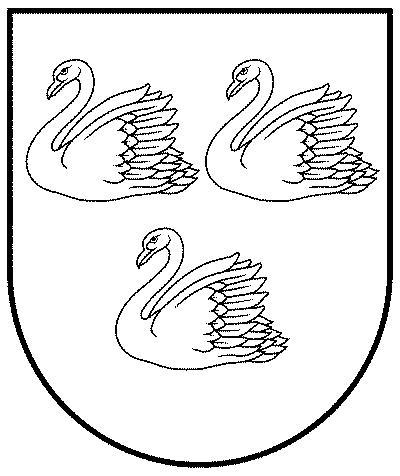 GULBENES NOVADA PAŠVALDĪBAReģ.Nr.90009116327Ābeļu iela 2, Gulbene, Gulbenes nov., LV-4401Tālrunis 64497710, mob.26595362, e-pasts; dome@gulbene.lv, www.gulbene.lv2023.gada __.aprīlī                     Nr. GND/2023/___                     (protokols Nr.___; ___.p.)GULBENES NOVADA PAŠVALDĪBAReģ.Nr.90009116327Ābeļu iela 2, Gulbene, Gulbenes nov., LV-4401Tālrunis 64497710, mob.26595362, e-pasts; dome@gulbene.lv, www.gulbene.lv2023.gada __.aprīlīSaistošie noteikumi Nr.___                     Nr. GND/2023/___(protokols Nr.___, ___.p.)                     (protokols Nr.___; ___.p.)